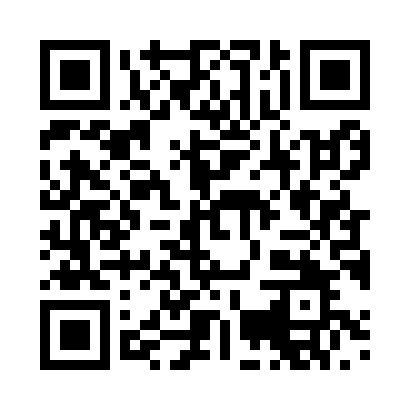 Prayer times for Ackfeld, GermanyWed 1 May 2024 - Fri 31 May 2024High Latitude Method: Angle Based RulePrayer Calculation Method: Muslim World LeagueAsar Calculation Method: ShafiPrayer times provided by https://www.salahtimes.comDateDayFajrSunriseDhuhrAsrMaghribIsha1Wed3:265:571:245:278:5211:122Thu3:225:551:245:288:5311:153Fri3:185:541:245:298:5511:194Sat3:145:521:245:298:5711:225Sun3:105:501:245:308:5811:256Mon3:105:481:245:319:0011:297Tue3:095:461:245:319:0211:308Wed3:085:451:235:329:0311:319Thu3:075:431:235:339:0511:3210Fri3:075:411:235:339:0611:3211Sat3:065:401:235:349:0811:3312Sun3:055:381:235:349:0911:3413Mon3:055:361:235:359:1111:3414Tue3:045:351:235:369:1311:3515Wed3:045:331:235:369:1411:3616Thu3:035:321:235:379:1611:3617Fri3:025:311:235:379:1711:3718Sat3:025:291:235:389:1911:3819Sun3:015:281:245:399:2011:3820Mon3:015:261:245:399:2111:3921Tue3:005:251:245:409:2311:3922Wed3:005:241:245:409:2411:4023Thu3:005:231:245:419:2611:4124Fri2:595:221:245:419:2711:4125Sat2:595:201:245:429:2811:4226Sun2:585:191:245:429:2911:4327Mon2:585:181:245:439:3111:4328Tue2:585:171:245:439:3211:4429Wed2:575:161:245:449:3311:4430Thu2:575:151:255:449:3411:4531Fri2:575:151:255:459:3511:46